Classification des minérauxExp 2.9SciencePrésenter à Daniel BlaisFait par Philippe RobitailleGroupe 02 MSI 2ESV31 Octobre 2019Observation : Si on a un Ipod et des minéraux, on va parler de classification de roche.But : Identifier parmi quelques roche, des roches sédimentaires.Interrogation : Lequel parmi ces roches sont des roches sédimentaires ?Hypothèse : Je suppose que le #55 et le #83 sont des roches sédimentaires. Matériel : -loupe-inconnues #51-inconnues#53-inconnues#55-inconnues#71-inconnues#73-inconnues#77-inconnues#83-inconnues#84-inconnues#85Manipulation : Regarder sur son Ipod les rochesRésultats :                       Analyse : D’après mes résultats, les inconnues #71, #73 et #77 n’ont pas de cristaux.Conclusion : Mon hypothèse est fausse.Éclat d’un minéralÉclat d’un minéral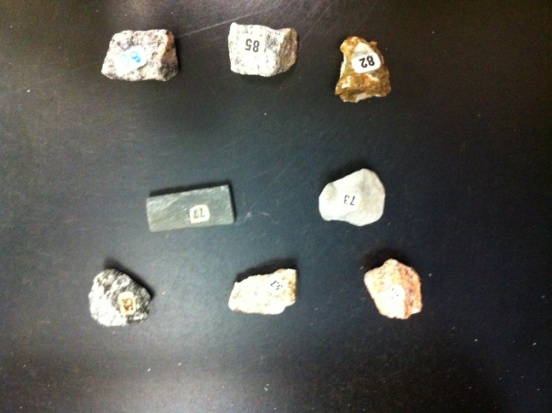 -inconnues#51cristaux-inconnues#53 cristaux-inconnues#55 cristaux-inconnues#71 pas cristaux-inconnues#73pas cristaux-inconnues#77pas cristaux-inconnues#83 cristaux-inconnues#84 cristaux-inconnues #85 cristaux